Informazioni stampaIl kimono  (着物? letteralmente "cosa da indossare" e quindi "abito") ha una lunga tradizione; sembra che per arrivare al modello del kimono giapponese vi siano state influenze degli abiti regali dei popoli Mongoli e Manchi, successivamente l’abito si sviluppò in Cina ed infine arrivò in Giappone.KIMONO, L’espressione creativa di PIXIE GROUP si ispira all’ORIENTEdesign e direzione creativa: GraceLa creatività di PIXIE group supera ogni limite con Kimono, la nuova gamma rivestimenti creativi© a basso spessore che “raccontano” l’Oriente.Un abito, una decorazione, una cultura: il Kimono, vera e propria espressione pittorica della cultura nipponica in materia di tessuti, diventa il fulcro delle texture di parati firmati dall’estro dell’azienda italiana: il richiamo alla natura, alle stagioni e agli stati d’animo e le decorazioni con disegni di bambù fiori e alberi quali segni di prosperità e di buona fortuna.I parati della Collezione Kimono sono uno spazio narrativo della tradizione, della cultura e dell’arte giapponese, e ci proiettano in un viaggio il cui racconto visivo trasmette tutto il fascino di quell’Oriente sconosciuto, che oggi si rivela in questo viaggio esperienziale di PIXIE group. Con la proposta Kimono, ancora una volta, l’azienda mette in risalto la sua capacità di riuscire a superare i confini della semplice carta da parati 100% fatta in Italia, creando soluzioni uniche e alternative che sfociano in veri e propri temi d’arredo: in casa, in albergo, nei ristoranti, nei negozi, in spazi indoor e outdoor.Kimono entra nell’ambiente casa e ci mette immediatamente in contatto con il fascino e le meraviglie della cultura orientale.La collezione è disponibile nell’intera gamma di tessuti tecnici in fibra di vetro (Fibra) nella carta da parati ecologica (Charta) e negli esclusivi parati a base minerale (Quarzofibra).In basso 2 “definizioni” di Kimono firmate PIXIE group per la zona letto (ma non solo!). 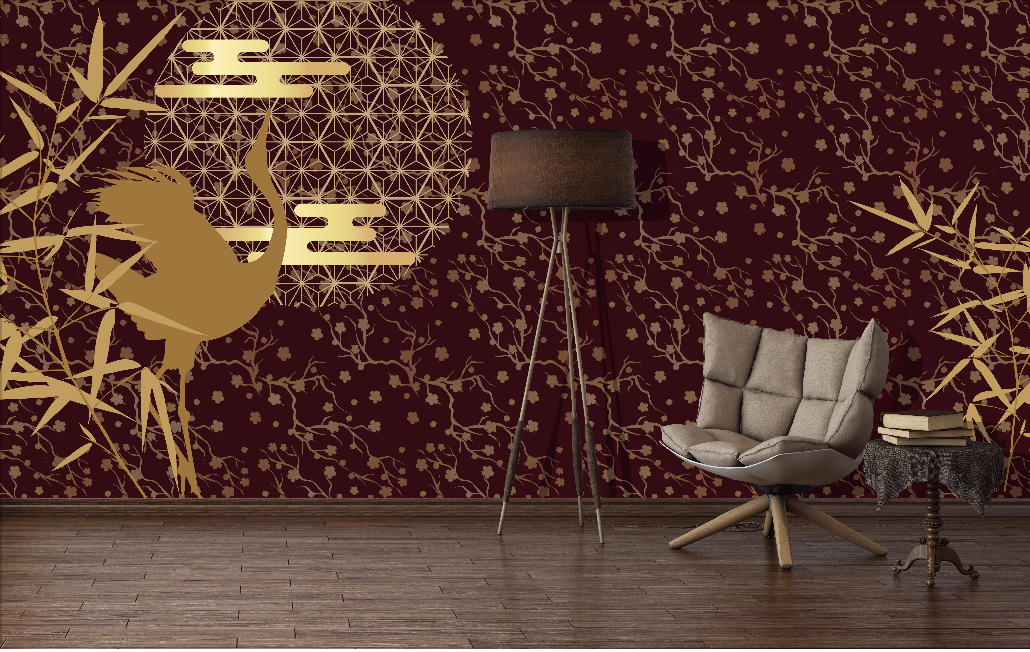 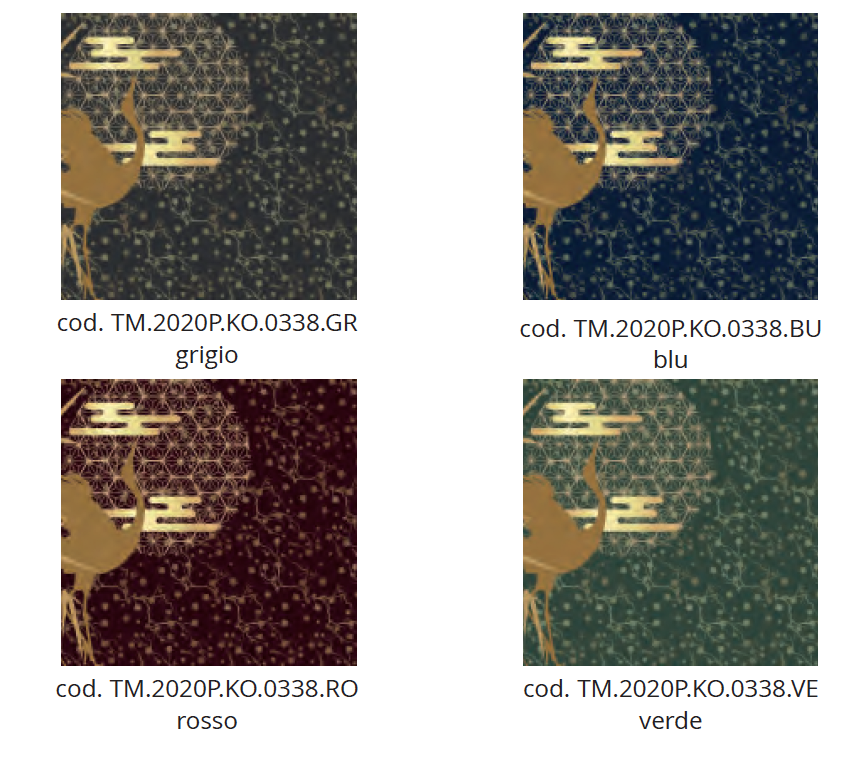 Tsuru - In Giappone la gru, un uccello molto grande detto generalmente Tsuru, è il simbolo della longevità e della buona salute ed è convinzione comune che chi realizza nella vita mille gru con gli origami, potrà realizzare i propri desideri di cuore e vivere più a lungo. 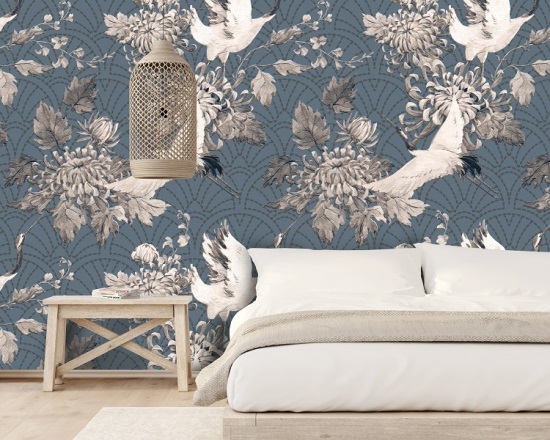 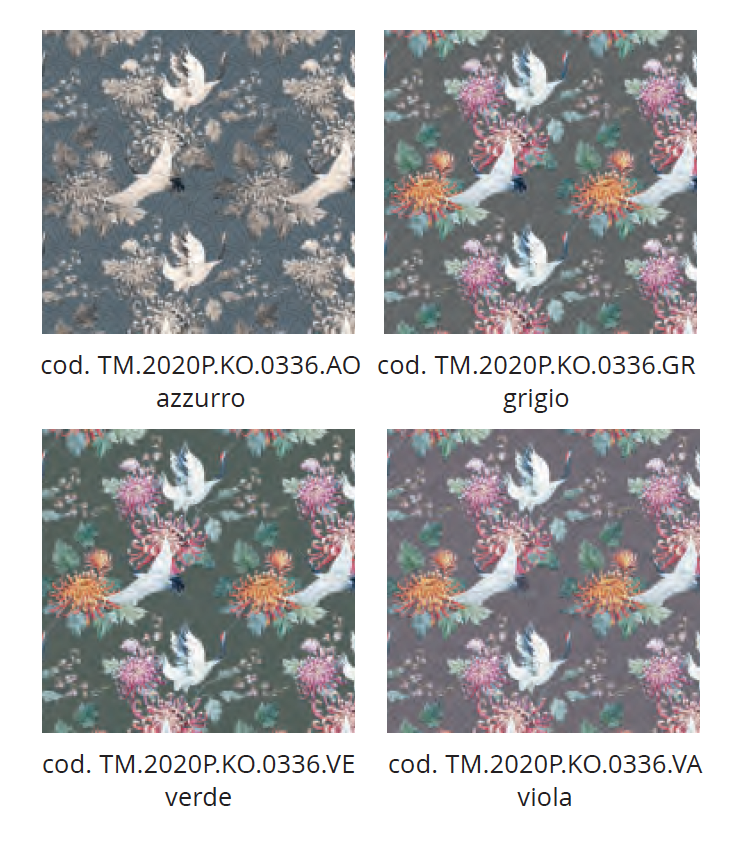 Kiku – Da secoli, in Giappone, il Crisantemo è considerato il simbolo della casata imperiale perché rappresenta l’immortalità. Così come per questa collezione di parati, il crisantemo è stato fonte di ispirazione per molte poesie ed è il fiore simbolo dell’autunno, legato alla forza e alla resistenza: si tratta infatti di un fiore che sboccia in inverno, affrontando le avversità del freddo. Viene associato anche al ringiovanimento e alla longevità, infatti, del tessuto bagnato nella sua linfa veniva strofinato sulla pelle durante il “Giorno del Crisantemo” (il 9° giorno del 9° mese) nella speranza di preservare la giovinezza.Prezzo al pubblico: da euro 81,00 a 220,00 Iva esclusaTutte le collezioni a catalogo sono disponibili nelle versioni Home System, Aqua System, All System, Pura, Pura essenza, La Via dei Sensi (quest’ultima con tecnologia profumata a microincapsulazione)INFO TECNICHEFIBRA, Il tessuto tecnico in fibra di vetroè ecologico e igienico; realizzato con materie prime naturali non è né tossico né contaminabile da agenti biologici, non fornisce terreno di coltura a batteri e parassiti. La struttura reticolare del tessuto permette la traspirabilità della superficie. La bassissima carica elettrostatica dei tessuti di vetro evita l’accumularsi di polvere e di sostanze allergeniche.riveste qualsiasi supporto; grazie alla sua struttura e compattezza, il tessuto tecnico in fibra di vetro riveste perfettamente qualunque supporto, cemento, pietra, cartongesso, legno, pareti a finitura civile ed a gesso, piastrelle, pavimenti.rinforza e consolida; in particolare, nelle vecchie costruzioni nelle quali i fondi possono essere non omogenei o presentare crepe e fessurazioni, il tessuto in fibra di vetro migliora decisamente l’uniformità delle superfici, copre e trattiene le fessurazioni, rinforzando e consolidando i suppor- ti sui quali viene posato.è resistente; lo speciale trattamento” finish” lo rende inattaccabile dagli àlcali concentrati normalmente presenti nelle malte e negli intonaci. Inoltre, il tessuto tecnico in fibra di vetro è resistente ad urti, strappi, abrasioni, ha una elevata resistenza alla trazione e la sua superficie non viene danneggiata dai normali detergenti utilizzati per la pulizia.sicurezza al fuoco; il tessuto in fibra di vetro ha un’elevata resistenza al fuoco nel rispetto della normativa prevenzione incendi; è omologato in classe Bs1, d01 di reazione al fuoco se incollato su supporto inerte con collante Adesikol, ed ha la certificazione europea in Classe A1 se incollato su supporto inerte con collanti in Classe 0.nasconde le crepe; sfruttando la resistenza meccanica delle fibre di vetro offre un’ottima protezione contro le fessurazioni e le crepe di assestamento delle pareti, rivestendo in modo perfetto qualunque supporto;è leggero e pratico da movimentare, ha elevata stabilità dimensionale, è modulare, semplice da tagliare e la posa in opera è rapida e non invasiva.Il tessuto tecnico in fibra di vetro è disponibile in 3 diversi concept di prodotto con differenti texture di superficie e offre ampio spazio alla personalizzazione del rivestimento e dell’ambiente, con possibilità di intervenire non solo sul soggetto grafico ma anche sulla caratteristica estetica e materica della superficie stessa.Spessore: 250 μm ± 30 μmLarghezza: 95 cmH (altezza): a progettoCHARTA, rivestimento creativo© in cellulosa, privo di PVCCharta è una carta da parati in pura cellulosa, priva di PVC ed è idonea per la sola posa in ambientiinterni; è conforme agli standard di resistenza al fuoco in Classe B1.Offre una eccezionale resa cromatica dei colori che sono quindi puliti, nitidi ed intensi, la superficie è lavabile. Idoneo per applicazione su ogni tipo di superficie liscia, senza dislivelli, piana o curva, solo in ambiente interno.Spessore: 350 μm (±40 μm)Larghezza: 120 cmH (altezza): a progettoquarzofibra© rivestimento creativo© mineraleQuarzofibra© è un innovativo ed esclusivo rivestimento creativo a basso spessore per superfici verticali e orizzontali, realizzato in fibra di vetro e malta ecologica che nasce dal desiderio di evolvere il parato verso il futuro, esplorando gli infiniti spazi della “materia” in una nuova ed originale espressione del design Made in Italy, capace di creare valore aggiunto al rivestimento delle superfici e trasformare l’arredo in una esperienza creativa e personalizzata, nel pieno rispetto della sostenibilità e dell’ambiente.Quarzofibra è un prodotto artistico artigianale, spatolato e realizzato a mano, caratterizzato quindi dalla unicità della lavorazione manuale, della texture, dei colori, delle sfumature, e dalla disomogeneità della superficie che esalta la potenza della materia e della grafica; caratteristiche queste che non costituiscono “difetto” ma bensì rappresentano il valore aggiunto del prodotto che esprime unicità creativa e artigianale.Di peso estremamente contenuto, quarzofibra© ha elevata stabilità dimensionale, è traspirante, ha elevata flessibilità ed elasticità con ottime caratteristiche di resistenza meccanica; è idoneo sia per ambienti interni che esterni, per ogni tipo di superfiie. Grazie alla sua elevata flessibilità, quarzofibra© è ideale anche per la riqualificazione di porte, arredi e complementi.Quarzofibra© non contiene cemento, calce, gesso o composti epossidici, ed è a basso valore di sostanze organiche volatili (COV).Spessore: 1,35 mm ± 0,5 mmLarghezza: 90 cmAltezza: a progetto per le collezioni stampate in DGT; 300 cm, 400cm o 500 cm per le altre collezioni.